Вопрос № 1 4 балла(ов)1. 1. Установите верное соответствие:
1.Один из основоположников современной географии, совершивший путешествие в Сибирь и на Урал в 1829 году. Свой юбилей он отметил в поселке Миасский завод, где ему была подарена шпага работы мастеров Златоустовской оружейной фабрики. 2.Итальянский путешественник, исследователь Китая, Индии. Первым наиболее подробно описал Азию. 
3. Мореплаватель, руководил Первой и Второй Камчатскими экспедициями.
4. Английский мореплаватель. Возглавлял три кругосветных экспедиции, открыл множество островов в Тихом океане, восточное побережье Австралии, Гавайские острова.
а) б) в) г)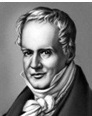 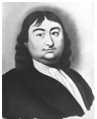 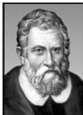 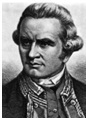 а) 1а 2в 3б 4г Это правильный ответб) 1а 2 г3б 4вв) 1г 2б 3в 4аг)1а 2б 3в 4гВопрос № 2 3 балла(ов)2. В какой картографической проекции показан Земной шар на эмблеме ООНа) цилиндрическойб) азимутальной Это правильный ответв) коническойг) поликоническойВопрос № 3 3 балла(ов)3. Активная сейсмическая и вулканическая деятельность на Курилах объясняется тем, что их территория расположена в пределах:а) молодой плитыб) зоны спредингав) зоны субдукции Это правильный ответг) зоны коллизииВопрос № 4 3 балла(ов)4. Гляциальный (нивальный) рельеф изображен на фото :

1)2)3)4)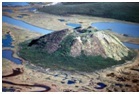 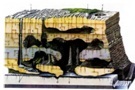 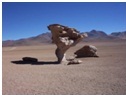 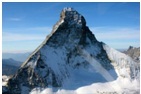 а) 1б) 2в) 3г) 4 Это правильный ответВопрос № 5 4 балла(ов)5. Море блеска, гул, удары, 
И земля потрясена;
То стеклянная стена
О скалы раздроблена,
То бегут чрез крутояры
Многоводной ________
Ширина и глубина!
О каком природном явлении идет речь в этом стихотворном фрагменте? Укажите географические координаты второго в мире по высоте подобного объекта:) 28˚45΄ю.ш.28˚53΄в.д. Это правильный ответб) 5˚58΄с.ш. 62˚32΄з.д.в) 43˚04΄с.ш. 79˚04΄з.д.г) 17˚55΄ю.ш.25˚51΄в.дВопрос № 6 3 балла(ов)6. Выберите верные сочетания: «солёное озеро – субъект РФ, в котором оно расположено».а) Баскунчак – Астраханская область Это правильный ответб) Эльтон – Саратовская областьв) Чаны – Омская областьг) Увильды – Челябинская областьВопрос № 7 3 балла(ов)7. Сухой неглубоко врезанный овраг или балка, зарастающий растительностью, в основном широколиственным лесом – это а) байрак Это правильный ответб) крикв) скрэбг) вадиВопрос № 8 3 балла(ов)8. Какой объект, термин, процесс не характерен для степного типа ландшафта:а)типчакб) колокв) гумусонакоплениег) ерник Это правильный ответВопрос № 9 4 балла(ов)9. По предложенному списку шести понятий, относящихся к одной стране: кебрачо, гуанако, Гран-Чако, пампа, Огненная Земля, Ла-Плата, определите столицу страны:а) Асунсьонб) Буэнос-Айрес Это правильный ответв) Бразилиаг) МонтевидеоВопрос № 10 4 балла(ов)10. Ниже перечислены утверждения об одном из материков. Определите, о каком материке идет речь и укажите лишнее утверждение: а) максимальную площадь (по сравнению с другими материками) занимает многолетняя мерзлотаб) обитает медведь гризли Это правильный ответв) имеет наиболее широкую шельфовую зонуг) в максимальной степени выражена континентальность климатаВопрос № 11 3 балла(ов)11. Укажите неверное утверждение: а) коэффициент увлажнения в зоне широколиственных лесов меньше, чем в зоне тайгиб) в палеозойскую эру происходила каледонская складчатостьв) Сихотэ-Алинь, Верхоянский хребет , Колымское нагорье, хребет Черского относятся к одной тектонической структуре, или имеют одинаковый абсолютный возрастг) внутренние районы Аляски исследовал Ж.Картье Это правильный ответВопрос № 12 4 балла(ов)12 Установите верное соответствие « климатические диаграммы – города»
1. Сочи 2. Петрозаводск 3. Владивосток 4.Якутск. 

а)б) в) г)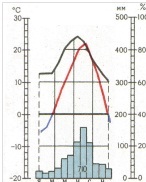 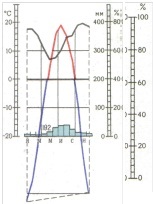 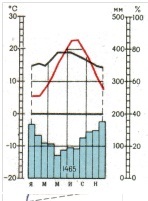 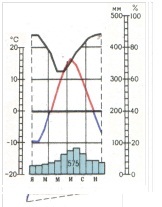 а) 1а 2г3в 4бб) 1в 2а 3г 4бв) 1г 2а 3в 4бг) 1в 2г 3а 4б Это правильный ответВопрос № 13 3 балла(ов)13. Установите верное соответствие «старые и новые названия городов»: 
1.Брежнев 2. Чкалов 3.Симбирск 4.Царицын 
А)Волгоград Б)Оренбург В)Набережные Челны Г) Ульяновск а) 1Б 2Г 3В 4Аб) 1В 2Б 3Г 4А Это правильный ответв) 1Б 2В 3А 4Гг) 1В 2Г 3Б 4АВопрос № 14 3 балла(ов)14.Укажите город, не изменявший свое название в советское время и входящий в число городов-миллионеров России:а) Волгоградб) Нижний Новгородв) Самараг) Воронеж Это правильный ответВопрос № 15 3 балла(ов)15. Укажите, на какой из рек (без учета притоков) расположено наибольшее количество городов-центров регионов (субъектов РФ):а) Амурб)Ока Это правильный ответв)Обьг)ЕнисейВопрос № 16 3 балла(ов)16. У какой из перечисленных стран меньше государств-соседей?а) Белоруссияб) Словакияв) Чехия Это правильный ответг) ШвейцарияВопрос № 17 3 балла(ов)17. В результате распада Югославии не была образована:а) Албания Это правильный ответб) Словенияв) Черногорияг) МакедонияВопрос № 18 3 балла(ов)18. Какая группа стран входит в организацию БРИКС? а)Аргентина, Китай, Россияб) Бразилия, Китай, ЮАР Это правильный ответв) Индия, Мексика, Россияг) Австралия, Индия, КитайВопрос № 19 4 балла(ов)19. Определите остров по описанию. Берега острова сильно изрезаны, окружены рифами. На острове нередки землетрясения. Влажный сезон с июня по декабрь. Реки бурные полноводные. Фауна бедна млекопитающими, хищники отсутствуют. На острове расположены столицы двух государств. 
а) Новая Гвинеяб) Калимантанв) Гаити Это правильный ответг) ТиморВопрос № 20 4 балла(ов)20. Определите, о каком архипелаге идет речь. Архипелаг состоит из двух десятков островов вулканического происхождения. Климат сухой тропический. Сильные северо-восточные ветры порой приносят на этот архипелаг горячий и очень сухой воздух с материка, в остальное время года климат мягкий, но сухой, с постоянными температурами около 26-27. На островах расположено одноименное государство, где официальным языком является португальский.а) Сан-Томе и Принсипиб) Канарские о-вав) о-ва Зеленого мыса Это правильный ответг) МадейраВопрос № 21 4 балла(ов)21. Узнайте по описанию субъект РФ. Первое упоминание об областном центре относится к 1071 г. В 1612 г. находилось народное ополчение К.Минина и Д.Пожарского, в1750 г. Ф.Г.Волковым был основан первый русский общедоступный профессиональный театр. а) Московская обл.б) Костромская обл.в) Владимировская обл.г) Ярославская обл. Это правильный ответВопрос № 22 5 балла(ов)22. Рассчитайте по карте (используя данные таблицы) примерное расстояние между следующими объектами: 
а) общее устье двух рек, в междуречье которых находилось несколько древнейших цивилизаций 
б) южная оконечность канала, разделяющего самый жаркий и самый крупный материки
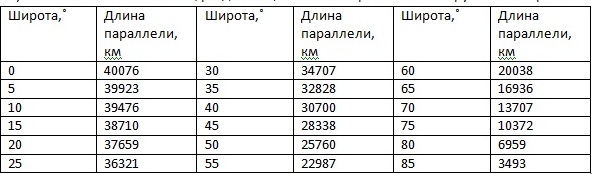 а) 1665 кмб) 7523 кмв) 1447 км Это правильный ответг)8769 кмВопрос № 23 3 балла(ов)23.Укажите верное соответствия между типа электростанций и их названиями:
1) АЭСа. Балаковская
2) ГЭСб. Калининская
3) ТЭСв. Усть-Илимская
4) ПЭСг. Кислогубскаяа)1а2г 3б 4вб) 1г 2б 3в 4ав) 1в 2б3а 4гг) 1б 2в 3а 4г Это правильный ответВопрос № 24 5 балла(ов)24. Запасы этого минерального природного ресурса в Калининградской области оцениваются более чем в 3 млрд. тонн, разведано 281 месторождение. Этот минеральный ресурс может служить и как топливо, и как минеральное удобрение. Добыча его ведется в основном в Нестеровском и Полесском районах области. Иногда его теплотворная способность достигает 5000 кКал, хотя с 1982 г. использование его как топлива запрещено законом. Этот ресурс поставляется во многие страны Европы. 
О каком ресурсе идет речь?а) угольб) нефтьв) торф Это правильный ответг) янтарьВопрос № 25 4 балла(ов)25 . Укажите в каком субъекте РФ находится объект (достопримечательность России) 

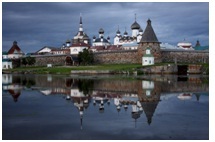 а) Мурманская обл.б) республика Карелияв) Архангельская обл. Это правильный ответг) Ленинградская обл.Вопрос № 1 4 балла(ов)1. Установите верное соответствие « путешественники - их родина» 
1 2. 3. 4. 

А.) Васко да Гама Б.) Кук Дж. В.) Колумб Х. Г.) Тасман А. 

а) Англия б) Генуэзская республика в) Голландия г) Португалия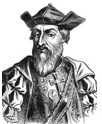 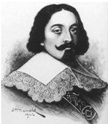 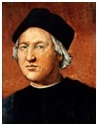 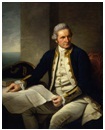 а) 1Аб 2Га 3Бг 4Ввб) 1Аг 2Гв 3Вб 4Ба Это правильный ответв) 1Вв 2Аа 3Гб 4Бгг) 1Гг 2Бв 3Аа 4ВбВопрос № 2 3 балла(ов)2.Укажите верное утверждение: Карта черная и цветная металлургия России (по масштабу, содержанию, проекции): а) мелкомасштабная, тематическая, азимутальнаяб) крупномасштабная, общегеографическая, поликоническаяв) мелкомасштабная, тематическая, коническая Это правильный ответг) крупномасштабная, общегеографическая, цилиндрическаяВопрос № 3 3 балла(ов)3. Район озера Байкал относится к территориям с высокой сейсмичностью: здесь регулярно происходят землетрясения, сила большей части которых составляет один-два балла, однако случаются и сильные. Сейсмичность этого района объясняется тем, что территория расположена в пределах:а) рифтовой зоны Это правильный ответб) молодой плитыв) древней платформыг) зоны субдукцииВопрос № 4 3 балла(ов)4. Криогенный рельеф изображен на фото: 3 балла
1 2 3 4 а) 1 Это правильный ответб)2в) 3г) 4Вопрос № 5 4 балла(ов)5. Море блеска, гул, удары, 
И земля потрясена;
То стеклянная стена
О скалы раздроблена,
То бегут чрез крутояры
Многоводной ________
Ширина и глубина!
О каком природном явлении идет речь в этом стихотворном фрагменте? Укажите географические координаты самого мощного подобного объекта:А) 5˚ 58΄ с.ш. 62˚32΄ з.д.б) 25˚41΄ ю.ш. 54˚26΄з.д Это правильный ответв) 43˚04΄с.ш. 79˚04΄з.д.г) 17˚55΄ю.ш.25˚51΄в.дВопрос № 6 3 балла(ов)6. Определите озеро. Самое большое по запасам пресной воды на материке, второе по площади поверхности на материке. В озеро впадает более 300 рек, и вытекает река. Солёность воды около 1‰, около ста миллионов лет назад было частью моря. расположено на границе двух государств. а ) Байкалб )Верхнеев) Танганьикаг) Титикака Это правильный ответВопрос № 7 3 балла(ов)7. Одиночные скалы или скалистые вершины, поднимающиеся над поверхностью ледника и обтекаемые им – этоа) булгунняхиб) нунатаки Это правильный ответв) бараньи лбыг) карыВопрос № 8 3 балла(ов)8. Какой объект, термин, процесс не характерен для пустынного типа ландшафта:а)сорыб) саксаулв) согра Это правильный ответг) такырыВопрос № 9 4 балла(ов)9. По предложенному списку шести понятий, относящихся к одной стране: Большая пятерка, Содружество наций, Давид Ливингстон, Танганьика, вдп.Виктория, Северная Родезия, определите количество стран соседей:а) 5б) 6в) 7г) 8 Это правильный ответВопрос № 10 4 балла(ов)10. Ниже перечислены утверждения об одном из океанов. Определите, о каком океане идет речь и укажите лишнее утверждение: а) шельфовая зона занимает минимальную площадьб) имеет уникальное течение, направленное летом от экватора к северу и являющееся холодным, а не теплым Это правильный ответв) самый теплый по температуре поверхностных водг) самый древний по возрастуВопрос № 11 3 балла(ов)11. Укажите неверное утверждение: а) производство труб и ферросплавов входит в состав черной металлургииб) Уралмаш –сельскохозяйственное машиностроение - Екатеринбург Это правильный ответв) население России меньше Бангладеш, но больше Японииг) триас, юра, мел – это периоды мезозойской эры.Вопрос № 12 4 балла(ов)12. Установите верное соответствие « климатические диаграммы – города»
1. Сочи 2. Санкт-Петербург 3. Владивосток 4. Магадан. 4 балла

а)б) в) г)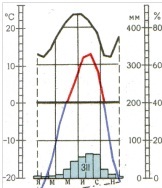 а) 1в 2б 3а 4гб) 1а 2в 3б 4гв) 1б 2г 3в 4аг) 1в 2а 3г 4б Это правильный ответВопрос № 13 3 балла(ов)13. Установите верное соответствие «старые и новые названия городов»: 1.Молотов 2. Степной 3. Калинин 4.Ворошиловск

А)Пермь Б)Ставрополь В)Элиста Г) Тверь 

а) 1А 2Б 3В 4Г б) 1Г 2В 3Б 4А в) 1Б 2В 3А 4Г г) 1А 2В 3Г 4Ба) 1А 2Б 3В 4Гб) 1Г 2В 3Б 4Ав) 1Б 2В 3А 4Гг) 1А 2В 3Г 4Б Это правильный ответВопрос № 14 3 балла(ов)14. Укажите, на какой из рек (без учета притоков) не расположен центр Федерального округа: а) Амурб) Донв) Обьг) Енисей Это правильный ответВопрос № 15 3 балла(ов)15. Какой административный центр субъектов РФ не относится к бассейну Северного Ледовитого океана:а) Нарьян-Марб) Салехардв) Пермь Это правильный ответг) БарнаулВопрос № 16 3 балла(ов)16. У какой из перечисленных стран больше государств-соседей?а) Австрия Это правильный ответб)Италияв) Венгрияг) ПольшаВопрос № 17 3 балла(ов)17. Укажите самое древнее государство Европы в своих современных границах:а) Данияб) Албанияв) Сан-Марино Это правильный ответг) ЛихтенштейнВопрос № 18 3 балла(ов)18. Укажите, название какого из государств происходит от правящей династии:а) Андорраб) Свазилендв) Лихтенштейн Это правильный ответг) БахрейнВопрос № 19 4 балла(ов)19. Определите остров. В рельефе острова преобладают плато и нагорья, на которых много ледниковых озер. Остров расположен в «ревущих сороковых» широтах на пути устойчивых штормовых западных ветров. Климат на севере — субтропический, юге — умеренный, влажный. Животный и растительный мир весьма оригинален — много эндемиков. Остров назван в честь голландского мореплавателя, экспедиция которого открыла его.а) о.Тасмания Это правильный ответб) о.Кергеленв) о.Ванкуверг) о.КукаВопрос № 20 4 балла(ов)20. Определите, о каком архипелаге идет речь: архипелаг вулканического происхождения, острова гористы, окружены коралловыми рифами. Климат тропический, влажный и жаркий. Осадков от 1100 до 3000 мм в год. Высшая точка — действующий вулкан. Растительность представлена сахарным тростником, кокосовой пальмой, бананом, кофейным деревом, гвоздикой. Эндемик островов — крылан Ливингстона. а) Канарские о-ваб) Коморские о-ва Это правильный ответв) Азорские о-ваг) о-ва МадейраВопрос № 21 4 балла(ов)21. С помощью объектов (явлений), символизирующих субъекты федерации определите, какой субъект федерации изображен на марке серии «Регионы России»? 
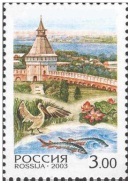 а) Астраханская обл. Это правильный ответб) Волгоградская обл.в) Приморский крайг) Сахалинская обл.Вопрос № 22 5 балла(ов)22. Рассчитайте по карте в градусах и километрах примерное расстояние между следующими объектами: а) самый густонаселенный остров б) самая мощная ГЭС в мире. Какой длины будет отрезок на карте масштаба 1: 80000000?а) 3 смб)5 см Это правильный ответв) 8 смг) 10 смВопрос № 23 3 балла(ов)23. Определите, по какому признаку сгруппированы объекты в строке. 3 балла
Найдите «лишний» объекта) Ковдорскоеб) Лебединскоев)Михеевское Это правильный ответг) МихайловскоеВопрос № 24 5 балла(ов)24. В 1930-е годы в Ярославской области впервые в мире начато промышленное широкомасштабное производство химического соединения, по объемам производства которого с 1932 и вплоть до 1990 СССР занимал первое место в миреа) химическое волокноб) синтетический каучук Это правильный ответв) пластмассыг) синтетическое волокноВопрос № 25 4 балла(ов)25 Укажите в каком субъекте РФ (на каком острове) находится объект (достопримечательность России) 
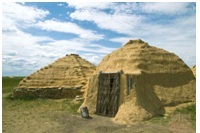 а) республика Бурятияб) республика Тывав) Оренбургская обл.г) Челябинская обл. Это правильный ответ